Write a balanced reaction for the combustion of C3H8.			Solid sodium reacts with chlorine gas to form solid sodium chloride .  Write a balanced equation including phase symbols.aqueous sodium sulfate reacts with aqueous calcium chloride to form aqueous calcium sulfate and aqueous sodium chloride   Write a balanced equation including phase symbols.BALANCE THIS            ____Mg(s) + ____Cl2(g)  → ____MgCl2(s)Solid aluminum oxide decomposes into solid aluminum and oxygen gas. Write a balanced equation including phase symbols. ____Fe(s) + ____H2O(l)  → ____Fe(OH)3(s) + ____H2(g)Solid magnesium and nitrogen gas combine to form solid magnesium nitride.  Write a balanced equation including phase symbols.What does the Law of Conservation of Mass say must ALWAYS ALWAYS ALWAYS be true about the mass of the Reactants in any reaction in the history of the entire Universe?When solid potassium chlorate is strongly heated in a flame it forms oxygen gas and solid potassium chloride. _________  +   _________      _________  +   __________Zinc and lead (II) nitrate react to form zinc nitrate and lead._________  +   _________      _________  +   ______________ C5H12(g) + ____ O2(g)  →   ____ CO2(g) + ____ H2O(g)___ CO2 + ____ H2O  ____ C6H12O6 + ____O2classify each of the reactions below as one of the folloing reaction types COMBUSTION, DECOMPOSITION, COMBINATION, SINGLE REPLACEMENT, DOUBLE REPLACEMENT___________     SO2 	+ 	O2		SO3___________     Fe		+ 	O2		Fe2O3___________     Fe		+	CuSO4			Fe2(SO4)3	+ 	Cu___________     Li + N2   Li3N___________     Na2CO3    Na2O  +  CO2___________     Zn   +   H3PO4    Zn3(PO4)2  +   H2___________     Cl2  +  LiI    LiCl  +  I2___________     Zn  +  Pb(NO3)2    Zn(NO3)2  +  PbIf the statement is False, write a word in the blank to make it True.□True  □False      Thomson’s glass tube glowed on the end because it was being hit with atoms__________________________□True  □False      If a neutral atom loses electrons it will become a cation _____________________________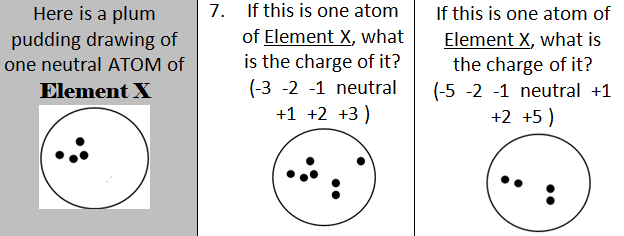 4.	When 3M HCl is added to solid sodium carbonate, the contents of the test tube immediately starts bubbling and gets warm. Carbon dioxide gas, water vapor and sodium chloride are formed.  In the LOL diagram below you should first show chemical energy changing to thermal energy and then in a separate step show heat leaving the system as an arrow.  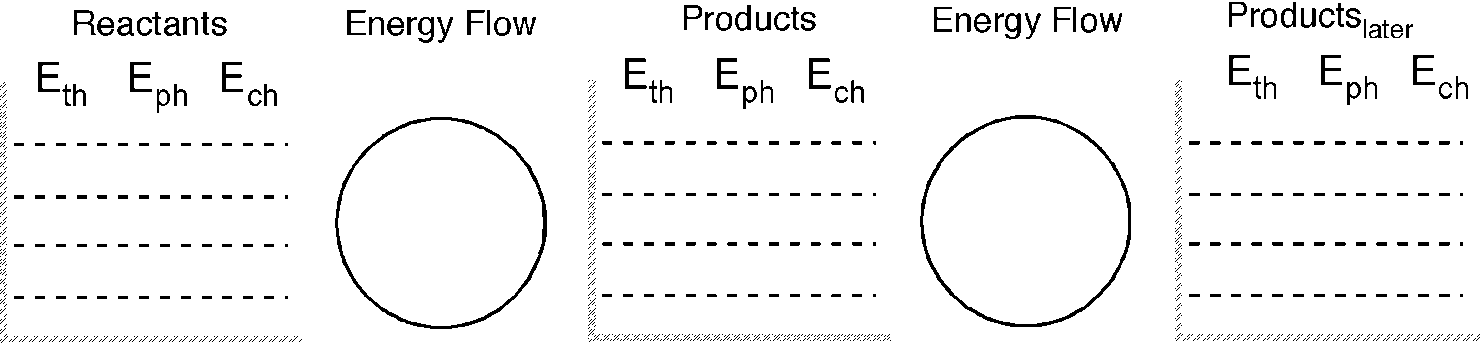 6.	What type of reactions are the following?In an endothermic reaction, is the energy of the products less than or greater than that of the reactants?Convert each of the following energy units:8.1 kcal to cal2.50 kcal to J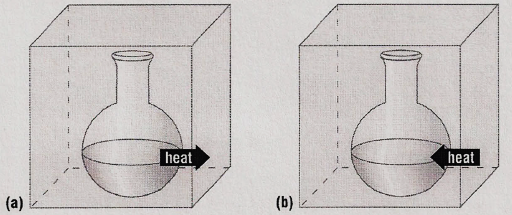 Some substances reacted in two flaskes.  For each stzatement below, choose either Reaction A or Reaction B________  For the substances in the reaction Ech is decreasing________  The reaction could be written     A  +  energy    B________  The reaction could be written  A    B    ∆H = -500kJ________  The  ∆H = + 300 kJ________  The reaction is exothermic________  The reaction would feel cold if you held the flask in your hand.Energy in Chemical ReactionsClassify the following as exothermic or endothermic:550 kJ is releasedThe energy level of the products is higher than that of the reactants.Classify the following as exothermic or endothermic reaction and give ΔH for each:Gas burning in a Bunsen burner: CH4 + 2O2 → CO2 + 2H2O + 890 kJDehydrating limestone: Ca(OH)2 + 65.3 kJ → CaO + H2OIn the reaction below, connect the conjugate pairs with a line.  Write “acid” or “base” below each of the four substances.NH4+  +  OH-     HOH   +  NH3xNext to each, write its conjugate base:NH4+______				NH3	______NH2- 	______			H2O	______	H3O+  ______ CλeMis+ry: http://genest.weebly.com     ----        Mr Genest will not be here after school on Wednesday    -----  Your cheat sheet is a way to trick yourself into organizing your reviewing of your notes.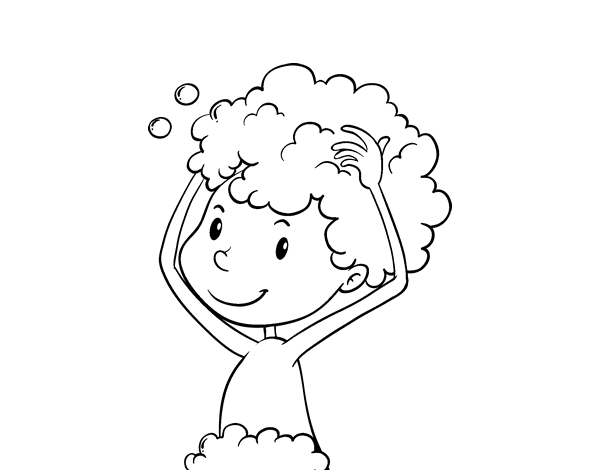 Name_________Period________Matching. Use each choice once.  What type of reactions are shown here?Matching. Use each choice once.  What type of reactions are shown here?_______   AB    +   C       CB  +  A_______   A  +  B        AB_______   AB         A   +  B_______   AB    +   CD       CB  +  ADcombination (sometimes called synthesis)decompositionsingle replacementdouble replacement